Name ......................................................... Klasse  ..............Datum .......................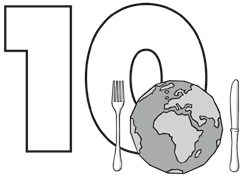 Rezept 1Smoothie „GuKiBa“Zutaten (für 4 Personen):200 g Gurke, Spinat oder Salat2 reife Bananen2-3 Kiwi1 Spritzer Zitronensaft500-600 ml ApfelsaftDu brauchst noch:Standmixer oder Pürierstab mit BecherSchneidebrett Schneidemesser 4 GläserGurke, Banane, Kiwi schälen und in Stücke schneiden.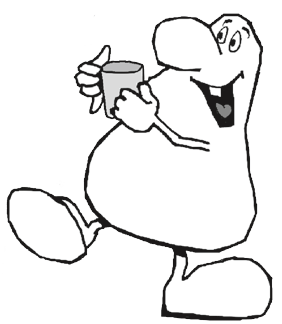 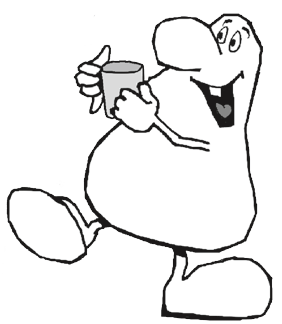 Wenn du Salat oder Spinat nimmst, dann musst du die Blätter putzen, waschen und die Blätter zerkleinern.Obst- und Gemüsestücke in den Mixer geben.Wichtig ist beim Smoothie, dass zuerst die festen Zutaten gemixt werden.Nun die Flüssigkeit nach und nach dazugeben, bis der Smoothie die richtige Konsistenz (Beschaffenheit) hat.Smoothie in die Gläser füllen und servieren.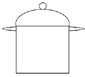 Hessisches Ministerium für Umwelt, Klimaschutz, Landwirtschaft und Verbraucherschutz	Werkstatt Ernährung	45